Экспертное заключениена проект постановления администрации Петропавловск-Камчатского городского округа «О внесении изменений в постановление администрации Петропавловск-Камчатского городского округа от 01.11.2013 № 3189 «Об утверждении муниципальной программы «Совершенствование системы муниципального управления Петропавловск-Камчатским городским округом»06 октября 2015 года	                                                                № 01-07/37-02/эНастоящее экспертное заключение подготовлено аудитором Контрольно-счетной палаты Петропавловск-Камчатского городского округа О.В. Амброс на основании статьи 2 Положения о Контрольно-счётной палате, статьи 9 Федерального закона от 07.02.2011 № 6-ФЗ, статьи 10 решения Городской Думы Петропавловск-Камчатского городского округа от 27.12.2013 №173-нд.Представленный на экспертизу проект постановления администрации Петропавловск-Камчатского городского округа «О внесении изменений в постановление администрации Петропавловск-Камчатского городского округа от 01.11.2013 № 3189 «Об утверждении муниципальной программы «Совершенствование системы муниципального управления Петропавловск-Камчатским городским округом» разработан Аппаратом администрации Петропавловск-Камчатского городского округа.Согласно представленному проекту постановления, изменения в Программу внесены с учётом планируемых к выделению объёмов ассигнований на очередной финансовый 2016 год и плановый период 2017-2018 годы, которые были согласованы на заседании бюджетной комиссии при администрации Петропавловск-Камчатского городского округа от 18.09.2015 №5.Разработчиками проекта Программы предусматривается увеличение общего объёма финансирования с 1292846,7 тыс. рублей до 1569271,6 тыс. рублей. Увеличение составляет 276424,8 тыс. рублей или 21,4 % от утверждённого объёма финансирования.Объёмы финансирования на 2014 - 2015 годы остаются неизменными и составляют 29859,6 тыс. рублей (1,9 % от общего планируемого объёма) и 414630,7 тыс. рублей (26,4 %) соответственно.В 2016 году планируется уменьшение объёмов финансирования на 44499,6 тыс. рублей (10,6 %), с 419107,4 тыс. рублей до значения 374607,8 тыс. рублей. Аналогично, в 2017 году, планируется уменьшение объёмов финансирования на 54129,5 тыс. рублей (23,2 %) с 429249,0 тыс. рублей до значения 375119,5 тыс. рублей. В том числе, уменьшение по основным программным мероприятиям 2016 года и 2017 года составят:- 17020,0 тыс. рублей и 15020,0 тыс. рублей - на развитие информационной среды в области образования, культуры, социальной сферы, в сфере управления городским округом;- 4914,9 тыс. рублей (в каждом году) - на обеспечение реализации муниципальных услуг и функций, в том числе по выполнению государственных полномочий Камчатского края (содержание муниципальных учреждений городского округа), в части формирования единой информационной среды на территории городского округа и ее интеграции в глобальное информационное пространство посредством координации работ в сфере информатизации муниципальных учреждений;- 320,5 тыс. рублей и 452,5 тыс. рублей - на обеспечение реализации муниципальных услуг и функций, в том числе по выполнению государственных полномочий Камчатского края (содержание муниципальных учреждений городского округа), в части обеспечения деятельности Архива городского округа;- 8762,4 тыс. рублей и  2200,6 тыс. рублей - на обеспечение исполнения мероприятий программ и полномочий органов администрации городского округа, в том числе по выполнению государственных полномочий Камчатского края (содержание муниципальных учреждений городского округа), в части обеспечения правовых, кадровых, бухгалтерских, финансово-аналитических, информационных, организационных, материально-технических, хозяйственных условий для осуществления деятельности органов администрации городского округа;- 2806,7 тыс. рублей и 6076,9 тыс. рублей - на информационные услуги (размещение в СМИ, изготовление печатной продукции, баннеров, наглядных материалов и т.п.);- 5728,6 тыс. рублей и 22914,4 тыс. рублей - на исполнение судебных актов по обращению взыскания на средства бюджета Петропавловск-Камчатского городского округа (в том числе мировых соглашений);- 333,3 тыс. рублей (в каждом году) - на специализированные работы, услуги (межевание, кадастровые работы, оценка, охрана, энергоаудит, страхование, аттестация выделенных помещений, взносы в ассоциации и т.п.);- 4613,1 тыс. рублей и 2216,7 тыс. рублей - на уплату налогов, сборов и иных платежей.Также, Проектом решения предусмотрено внесение изменений в части продления сроков реализации мероприятий Программы до 2018 года, в связи с чем, произведена корректировка объёмов финансирования, плановых значений целевых показателей и текстовой части Программы. Объём финансирования на 2018 год составит 375053,9 тыс. рублей.Необходимо отметить, что основные показатели эффективности реализации мероприятий Программы на 2016-2018 годы пересмотрены в соответствии с уточненными объёмами финансирования мероприятий в 2016-2018 годах. Таким образом, рассмотрев проект постановления администрации Петропавловск-Камчатского городского округа «О внесении изменений в постановление администрации Петропавловск-Камчатского городского округа от 01.11.2013 № 3189 «Об утверждении муниципальной программы «Совершенствование системы муниципального управления Петропавловск-Камчатским городским округом», Контрольно-счётная палата считает вносимые изменения обоснованными.Замечаний к проекту постановления нет.АудиторКонтрольно-счётной палатыПетропавловск-Камчатского городского округа	                                                                   О.В. Амброс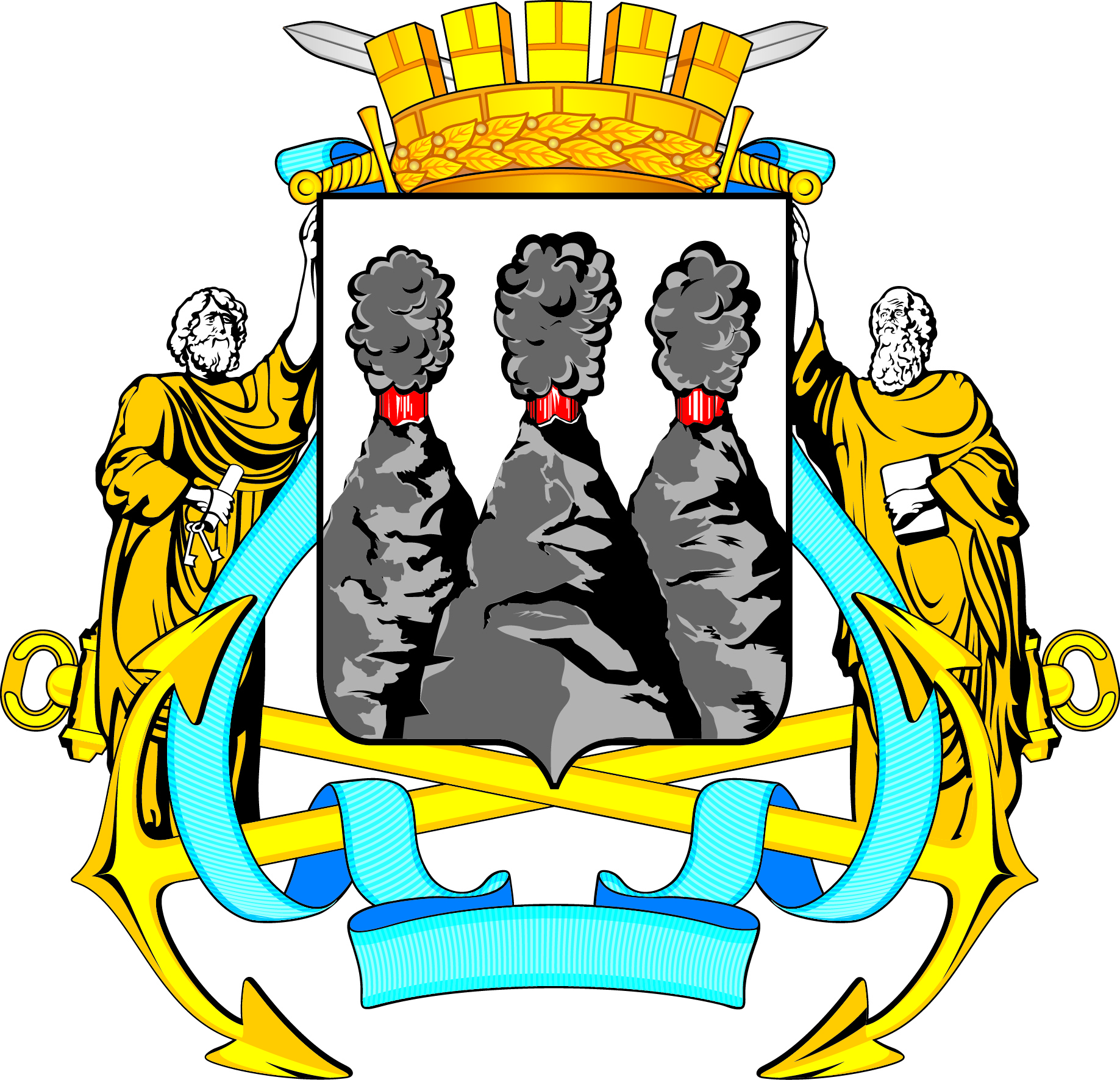 КОНТРОЛЬНО-СЧЁТНАЯ ПАЛАТАПетропавловск-Камчатского городского округаСоветская ул., д.22, Петропавловск-Камчатский, 683000 тел. (4152) 23-52-51